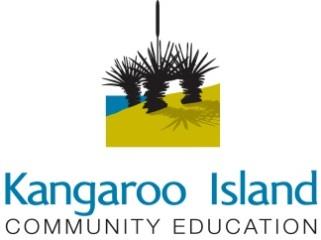 Kangaroo Island Community Education Governing Council Meeting: Tuesday 28th November 2017, Parndana Hotel Present: Maxine McSherry, Lois Wilson, Amanda Wheaton, Brad Henley, Crystal Stewart, Courtney Wood, Sara Hourez, Darren Keenan, Kim HendersonApologies: Steve Morgan, Jenni Harris, Hannah Buick, Peter Philp, Leanne Woods, Sharon VineyRatification of previous minutes The minutes from the previous meeting were circulated to all members. These were moved and accepted as accurate, pending the date change from September to November.Previous minutes accepted. Moved: Darren Keenan
Seconded: Brad HenleyAll in favour.Chairperson thanksThank you to KICE staff for an excellent school year, particularly Maxine for her strong leadership as KICE Principal. Congratulations to Peter, Amanda and Courtney for winning leadership positions.Business Arising Business Arising Business Arising Reports Reports Reports Principal’s Report: 
Maxine McSherry Thank you to the KICE Governing Council for their contributions over the year.Year 12 Graduation at Parndana and Kingscote took place in Week 6.Staffing has been a complex process this year. Parndana and Kingscote Campus are almost complete, and Penneshaw Campus is now finalised.The Premier will be visiting Kingscote Campus on Tuesday 5th December. Discussion will take place regarding the links between KI Commissioner and YACSA. All Governing Council members are welcome to attend.Reports are currently being proof read. Parents and Governing Council members are encouraged to provide feedback to KICE to ensure that the reports best meet the needs of families.Still awaiting tenders for the STEM builds through DPTI. It is likely that the build won’t begin until Term 2, 2018. Head of Campus:
Amanda WheatonParndana CampusScheduled Tree Work was completed in the school holidays (left a big hole in the ‘look of the school’) - a positive and solution based approach has led to a grounds improvement focus.Grounds Improvement – putting borders around garden beds has been very effective and will continue into the front of school area in the next 2 weeks.3 student teachers – 1 Preschool, 1 R/1 and 1 in the 5/6 class.Sapsasa Cricket and Tennis last week. Hosting swimming lessons this week and next week – Kingscote CampusCommunity Swimming in the mornings and eveningsSapsasa swimming trials have occurred and squad training begins tomorrow.Bakery Course – through TAFE SA in Weeks 4 and 5. Interested community members are able to contact TAFE directly, or KICE to initiate a community-based course. Shearing Camp – taking place in Week 8 Casual Day held recently for state reps in surfing and netball. Parndana Show – Always a lovely display of community service as it fills the Pavilion.STEM in the 7/8 class (Jason Westlake has moved away from the traditional Tech model and has incorporated some deep thinking and engineering skills as well as some basic mathematics and scientific principles by giving students problems… and no solutions)Sleepovers and Excursions: R/1 Sleepover, 3-6 sleepover, 7/8 Beach excursion, Yr3/4 parks excursion, Year R/1 Excursion to Flinders ChaseStaffing is almost complete and planning for a successful start to 2018 is in full swing.Thank you to Maxine for the support across KICE in 2017Middle YearsYear 9 Camp – Week 3STEM Ambassador Program will take place again in 2018 (Leading STEM across KICE). Applications are now open to all Year 7 students across KICENRKI – Marine Education Programs – Year 7-9 across KICE in 2018Canberra Trip taking place in Week 8‘Activities week’ taking place at each campus in week 92018 KICE Middle Years Special DaysT1 – Induction to Middle Years 6-9T2 – ‘The Arts’ Day T3 – Middle Years STEM Day T4 – PE/Health/WellbeingICT UpdateIPads will be phased out over the next 5 years in the Middle Years and replaced with laptops, beginning at Year 9Finance: 
Sara Hourez
The finance report was distributed to all members.Outstanding debts discussed.Clarification of ‘budgets over spent’ section regarding TRTs and Breakdown Maintenance.Materials & Services Fees for 2018 – no feedback from families at this stage. Parndana families will have an opportunity to provide feedback over the next week.Draft budget for 2018 discussed and approved.Motion: A motion is hereby placed before the Kangaroo Island Governing Council that Debts as below are sent to Kemps Debt Collection Agency for recovery of these debts.No. of families: 6
Amount: $1426Motion: A motion is hereby placed before the Kangaroo Island Governing Council to approve the write off of debts due to the debts not being recoverable.No. of families: 5
Amount: $582.50Moved: Darren Keenan
Seconded: Courtney WoodCarried.Motion: A motion is hereby placed before Kangaroo Island Community Education Governing Council that Materials and Services Charges for 2018 be as follows, unless we receive considerable negative feedback.Years Rec – 7 $358Years 8 – 12 $430This represents an increase of 1.6% (CPI increase) on the previous year’s charges.Moved: Darren Keenan
Seconded: Brad HenleyCarried.Motion: A motion is hereby placed before the Kangaroo Island Governing Council that a poll of all families be conducted to seek support to increase the legally recoverable amount of the Materials and Services Charge to:Years Rec – 7 $358Years 8 – 12 $430Moved: Darren Keenan
Seconded: Brad HenleyCarried.Motion: A motion is hereby placed before the Kangaroo Island Community Education Governing Council to approve the draft budget parameters as presented in the Finance Report 28/11/2017.Moved: Darren Keenan
Seconded: Brad HenleyCarried.Canteen: 
Courtney WoodNo meeting since last GC meeting – next meeting planned for Week 8.Discussion regarding canteen profits for 2017.The QKR app has been implemented successfully. The committee will look to seek feedback from families on how this is used.Thanks to Di and Karen for their work throughout the year.Transport: 
Maxine McSherryNo meeting since last GC meeting.Pool Committee:
Steve MorganNo report given.Pool cover discussed – look towards possible grants for 2018. Suggestion that the Pool Committee pull together a concept plan to aid the grant application process. Maxine to discuss further with Facilities Manager, Mark Thompson.All reports received All reports received Moved: Courtney WoodSeconded: Crystal StewartCorrespondence Correspondence Correspondence General Business General Business General Business Pre-school to School Transition PolicyThe new Kangaroo Island Education Partnership Pre-school to Reception Transition Policy was distributed to all members.Minor changes from previous policy document listed below:Wording regarding single intake updatedEligible early entry has been clarified for families.The KICE Governing Council accepts the changes made to the Kangaroo Island Education Partnership Pre-school to Reception Transition Policy.Any other business Any other business Any other business KICE UniformA sample jumper in an alternative fabric was shared with members. Financial considerations need to be made in regards to the amount of stock in the uniform shop.This can be reviewed in more depth in 2018, in consultation with students and families.Election Day 2018Polling booths will be held at each campus in 2018. This is a great opportunity for fundraising and promoting the learning taking place at KICE.Sara to follow up and share approximate numbers at each polling booth.Rubbish CollectionDiscussion regarding rubbish collection on school sites in relation to the recent bin collection changes. KICE wrote to the council requesting an increase in the amount of bins provided to the school. Extra measures have taken place to reduce the amount of waste going into bins, including soft plastics recycling initiatives, nude food days and competitions.There are concerns that students are taking rubbish home due to the lack of bins isn’t solving the issue, but instead shifting the issue elsewhere.Data collection and monitoring to take place at the beginning of the 2018 school year.Motion: The KICE Governing Council supports the school, and urges the council to continue to consider the needs of the school in relation to rubbish collection on Kangaroo Island.Moved: Darren Keenan
Seconded: Crystal StewartMeeting close: 8:33pmMeeting close: 8:33pmMeeting close: 8:33pmNext meeting: 2018 KICE Governing  Council AGM – Tuesday 20th February 2018, Kingscote CampusNext meeting: 2018 KICE Governing  Council AGM – Tuesday 20th February 2018, Kingscote CampusNext meeting: 2018 KICE Governing  Council AGM – Tuesday 20th February 2018, Kingscote Campus